,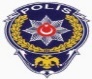 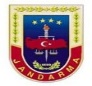 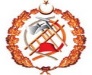 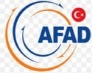 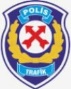 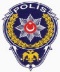 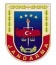 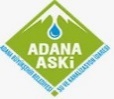 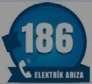 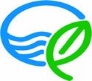 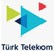 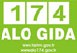 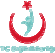 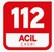 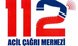 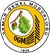 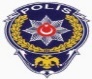 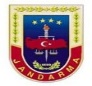 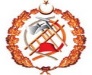 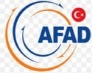 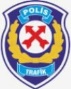 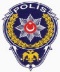 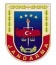 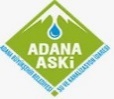 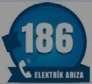 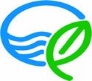 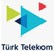 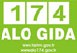 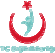 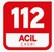 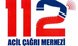 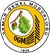 ACİL DURUMLARDA İRTİBAT KURULARAK YARDIM İSTENECEK KURULUŞLAR VE TELEFONLARI112	ACİL SAĞLIK AMBULANS HATTIPOLİS İMDATJANDARMA İMDAT110	İTFAİYE177	ORMAN YANGINI İHBAR122	AFAD ÇAĞRI MERKEZİ 0322 2259329	ADANA DEVLET HASTANESİ 0533 155 0 155	TRAFİK İHBAR HATTI140	TERÖR İHBAR HATTI174	GIDA HATTISU ARIZAELEKTRİK ARIZA121	TELEFON ARIZA187	DOĞALGAZ ARIZA